ИЗО деятельность в подготовительной группе. Нестандартная техника рисования втулкой.Цель: Создание рисунка с помощью рисования втулкойЗадачи: Развивать интерес к экспериментированию с материалами и средствами изображения.
Учить рисовать цветы новым способом изображения.
Развивать цветовосприятие, воображение, творчество у детей.
Вызвать положительные эмоции от проделанной работы.
Воспитывать интерес к необычным техникам.
Воспитывать уверенность в освоении способов работы с новым материалом.Материал: втулка от туалетной бумаги, краски, кисточки, альбомные листы, стакан непроливайка, фотографии цветов.Ход занятия:Воспитатель: ребята сегодня у нас с вами будет не обычное рисование, мы сегодня будем рисовать втулкой. Прежде чем начнем рисовать я предлагаю отгадать вам загадку и узнать, что мы  с вами будем сегодня рисовать. Из нарядной сладкой чашки, угощаются букашки?Дети: цветы.Воспитатель: верно, сейчас у нас начало весны и совсем скоро сойдет снег и появиться первые цветы. А какие первые цветы появляются после снега?Дети: подснежники.Воспитатель: всё верно подснежники. А какие ещё вы знаете цветы?Дети: Ромашка, одуванчик, колокольчик и т.д.Воспитатель: Итак, я  заранее подготовила и разрезала втулку. У вас на столах стоят краски и втулка. Если вы хотите сделать вашу полянку цветов цветную, то можно поменяться с товарищем втулкой с другим цветом. Нужно окунуть втулку в краску и приложить её на лист у вас получиться необычный круг, можно еще раз окунуть в краску и ещё раз приложить. Остальные цветы можно сделать другого цвета. Поменяться с ребятами втулками. Физминутка: Утром бабочка проснулась, Потянулась, улыбнулась. Раз - рукой она умылась, Два - изящно покружилась, Три - нагнулась и присела, На четыре – улетела.Воспитатель: Вот ребята у вас получились замечательные круги, но чего не хватает у цветов? Конечно, нужно взять краски и кисти и дорисовать их. Дети: Стебелька, листиков. Дети: выполняют работу.Воспитатель: ребята, какие чудесные цветы у вас получились. Какие замечательные полянки вы сегодня нарисовали. С помощью чего мы сегодня создавали такую красоту?Дети: втулки и краски. Воспитатель : ребята я предлагаю ваши работы повесить на выставку.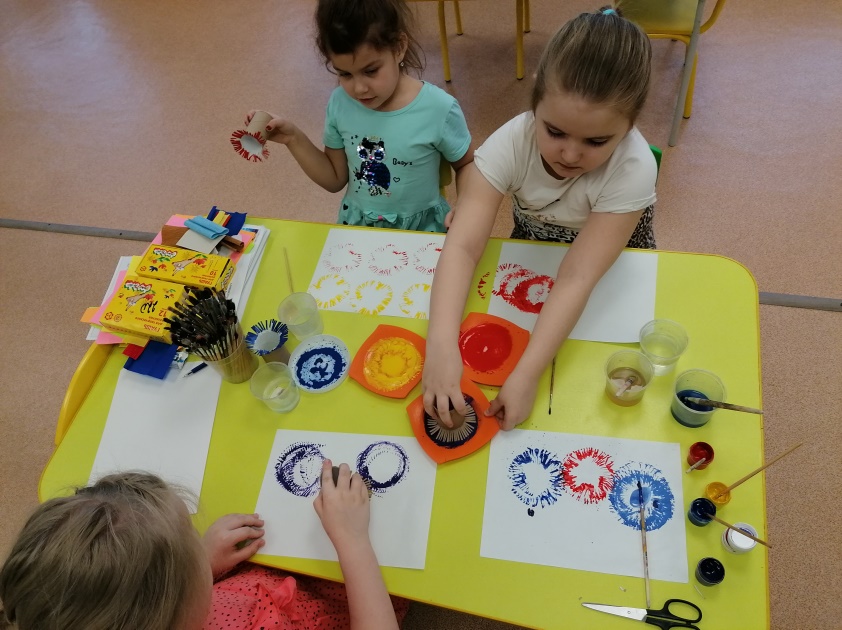 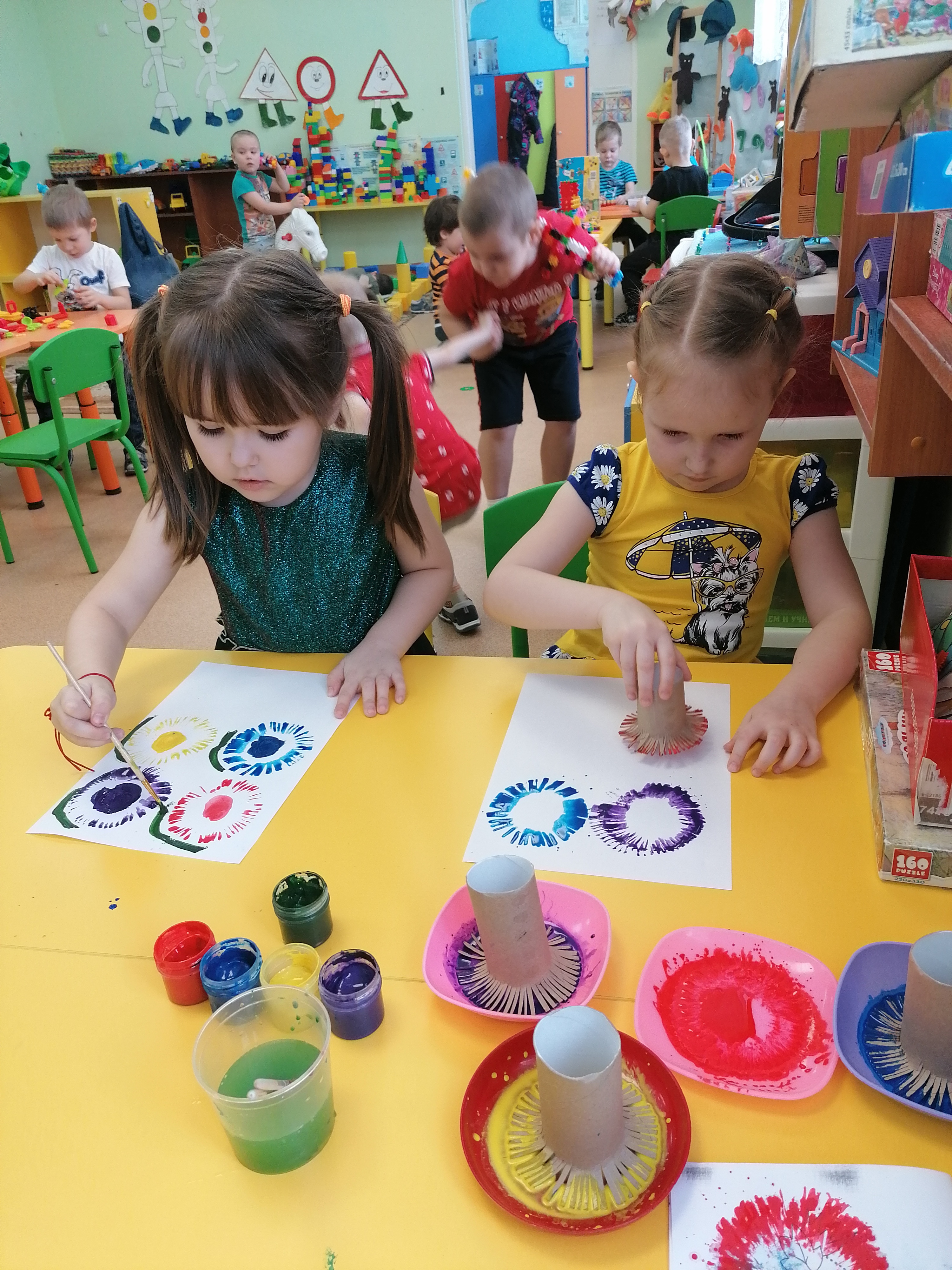 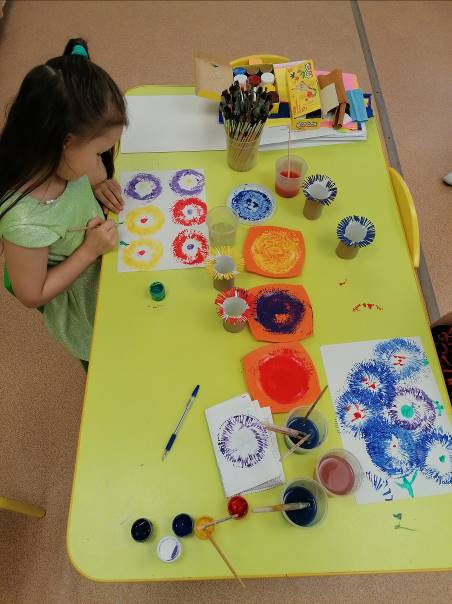 